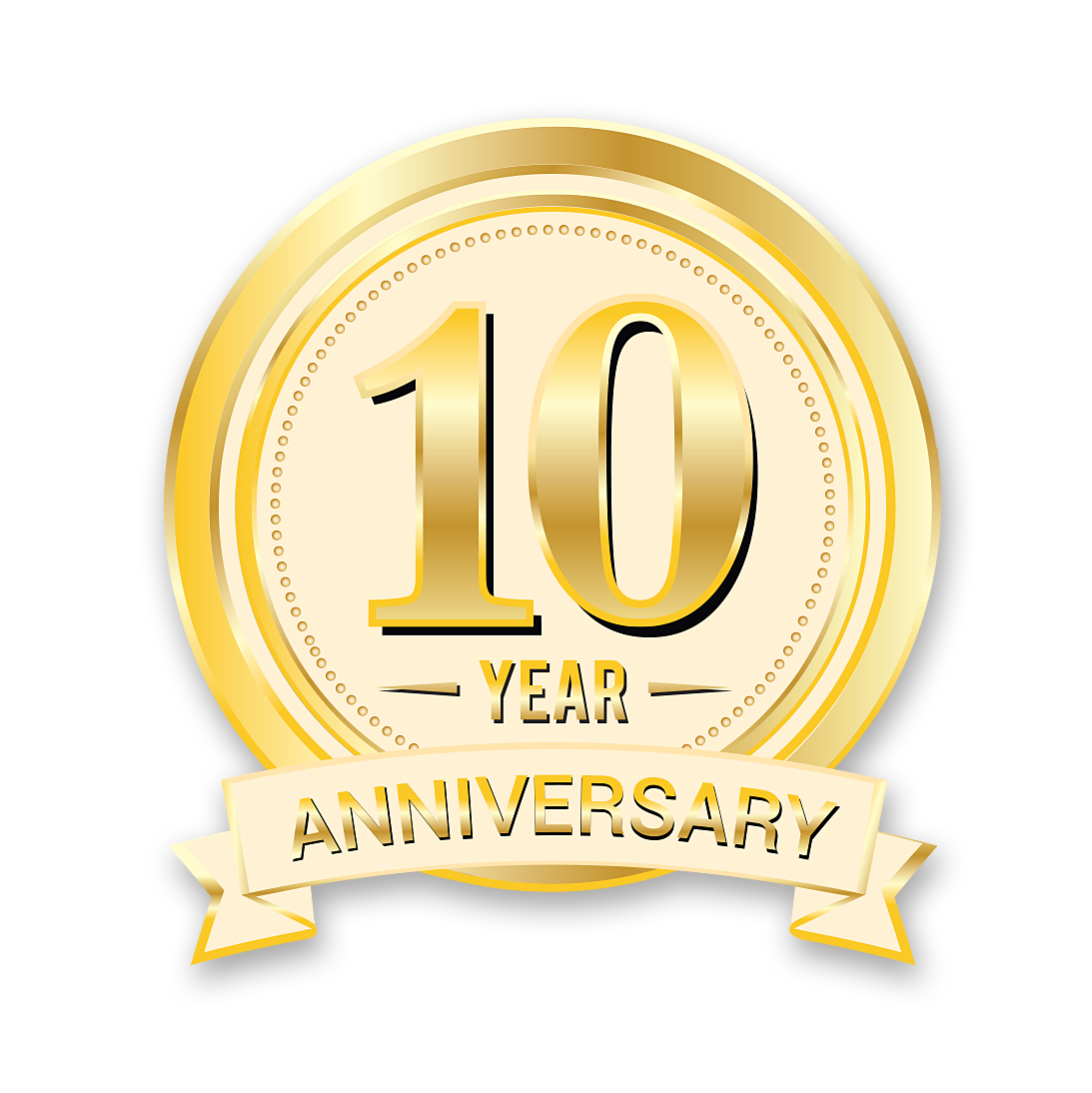 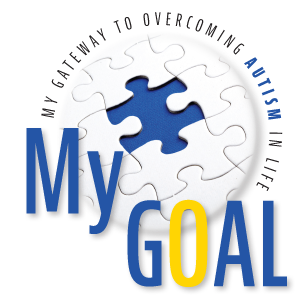 GOLD: $1500	SILVER: $1000	 BRONZE: $500	      TABLE:  $800AD JOURNAL RATESBack Cover... $500Front Inside Cover... $400	   Back Inside Cover... $400	Full Gold Page... $400                            Full White Page... $300Half Page... $150                                        Quarter Page... $75SPONSORSHIP DETAILSGold Sponsor - $1,500
As a Gold Sponsor, you will receive the following: Your ad on the inside front or back cover of the Program BookTen tickets to the GalaYour logo on MyGOAL’s website and acknowledgement at the Gala Silver Sponsor - $1,000
As a Silver Sponsor, you will receive the following: A full-page ad in the Gala Program BookFive tickets to the GalaYour logo on MyGOAL’s website and acknowledgement at the Gala Bronze Sponsor - $500
Bronze  level sponsors will receive: A half-page ad in the Gala Program Book Two tickets to the GalaYour logo on MyGOAL’s website  and acknowledgement at the Gala Table Sponsor - $900
As a Table Sponsor, you will receive the following: Ten tickets to the GalaAcknowledgement at the Gala Your support enables MyGOAL to enhance lives today and accelerate a spectrum of solutions for tomorrow. Thank you for caring about MyGOAL AutismTo sponsor please visit our website at www.mygoalautism.org or info@mygoalutism.org